МУНИЦИПАЛЬНЫЙ КОМИТЕТ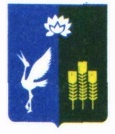 ПРОХОРСКОГО СЕЛЬСКОГО ПОСЕЛЕНИЯСПАССКОГО МУНИЦИПАЛЬНОГО РАЙОНАПРИМОРСКОГО КРАЯРешение25 мая 2018 г.                                с. Прохоры                                             № 166О внесении изменений в решение №19 от 26 ноября 2010 года «Об установлении земельного налога на территории Прохорского сельского поселения» Руководствуясь Федеральным законом № 131-ФЗ «Об общих принципах организации местного самоуправления в Российской Федерации», Налоговым кодексом Российской Федерации, Уставом Прохорского сельского поселения, РЕШИЛ:Пункт 8 решения №19 от 26 ноября 2010 года «Об установлении земельного налога на территории Прохорского сельского поселения» дополнить абзацем следующего содержания:«Налогоплательщики - организации уплачивают суммы авансовых платежей по налогу не позднее 15 апреля, не позднее 15 июля, не позднее 15 октября текущего налогового периода»Решение вступает в силу не ранее, чем по истечении одного месяца со дня его официального опубликования и распространяет свою силу на отношения, возникшие с 1 января 2017 года.Направить данное решение муниципального комитета Прохорского сельского поселения  главе Прохорского сельского поселения для подписания, опубликования (обнародования).Председатель муниципального комитета	 Прохорского сельского поселения		                            Д.В. Веремчук